Государственное бюджетное профессиональное образовательное учреждение Департамента здравоохранения города Москвы «Медицинский колледж №2» (ГБПОУ ДЗМ «МК №2»)МЕТОДИЧЕСКАЯ РАЗРАБОТКА ПРАКТИЧЕСКОГО ЗАНЯТИЯ(для студентов)ТЕМА: СОЦИАЛЬНОЕ ПАРТНЕРСТВО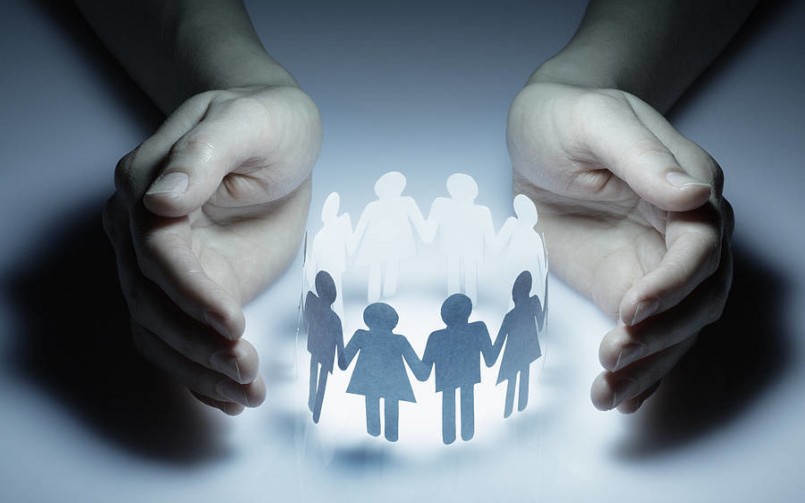 ПМ.01 ПРОВЕДЕНИЕ ПРОФИЛАКТИЧЕСКИХ МЕРОПРИЯТИЙМДК 01.01.  ЗДОРОВЫЙ ЧЕЛОВЕК И ЕГО ОКРУЖЕНИЕСпециальность 34.02.01 СД, базовый уровеньКурс: IIIСеместр: V2019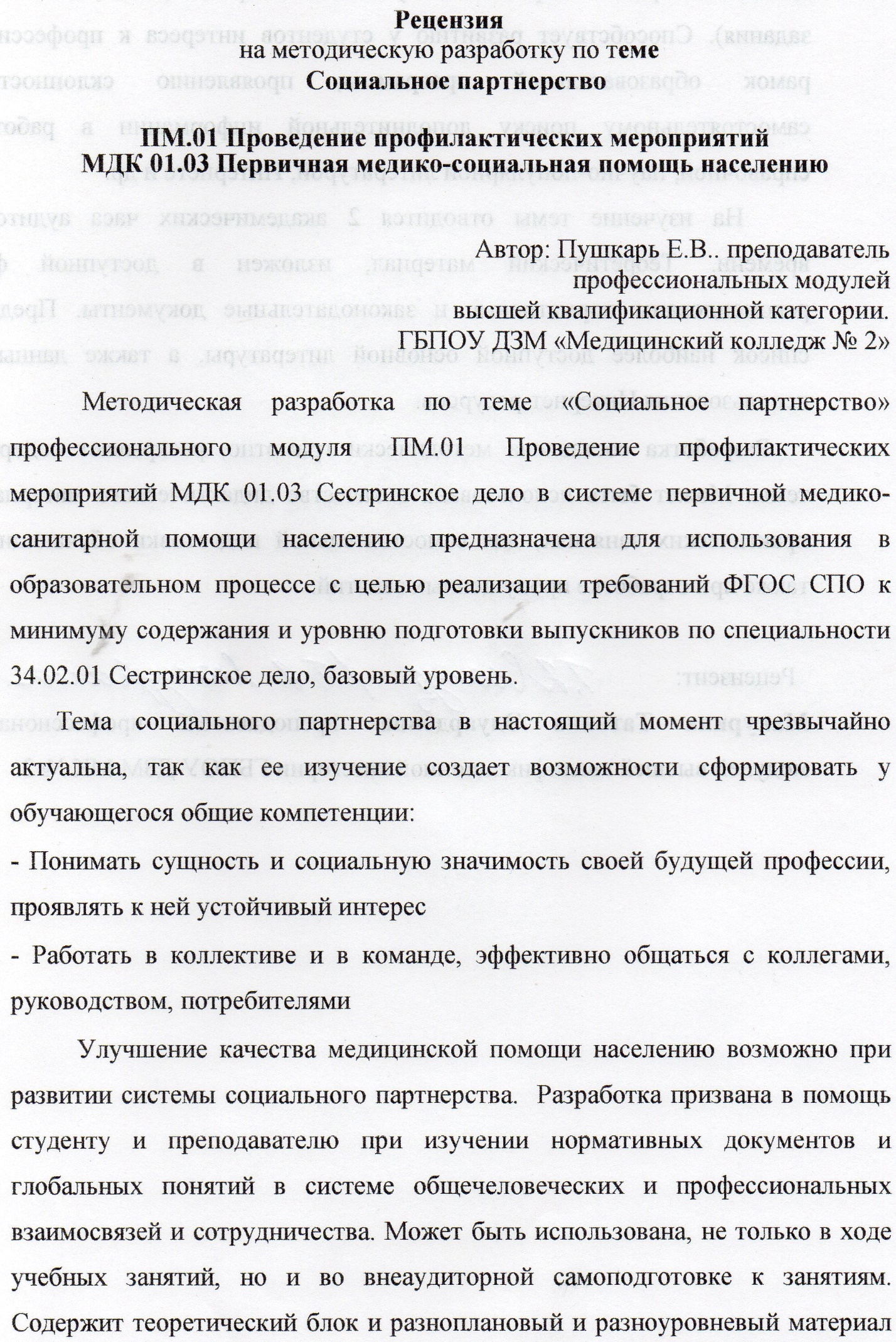 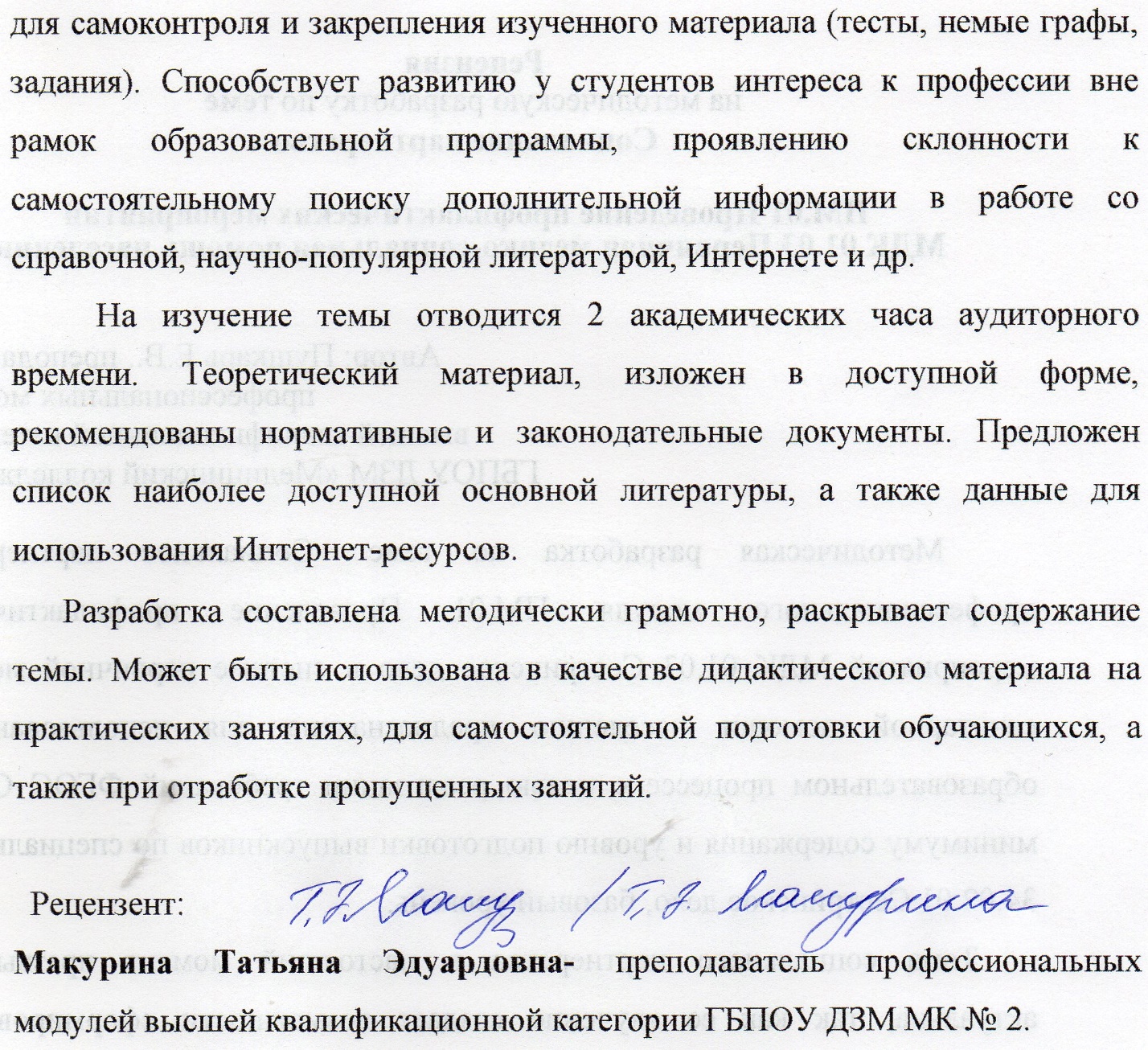 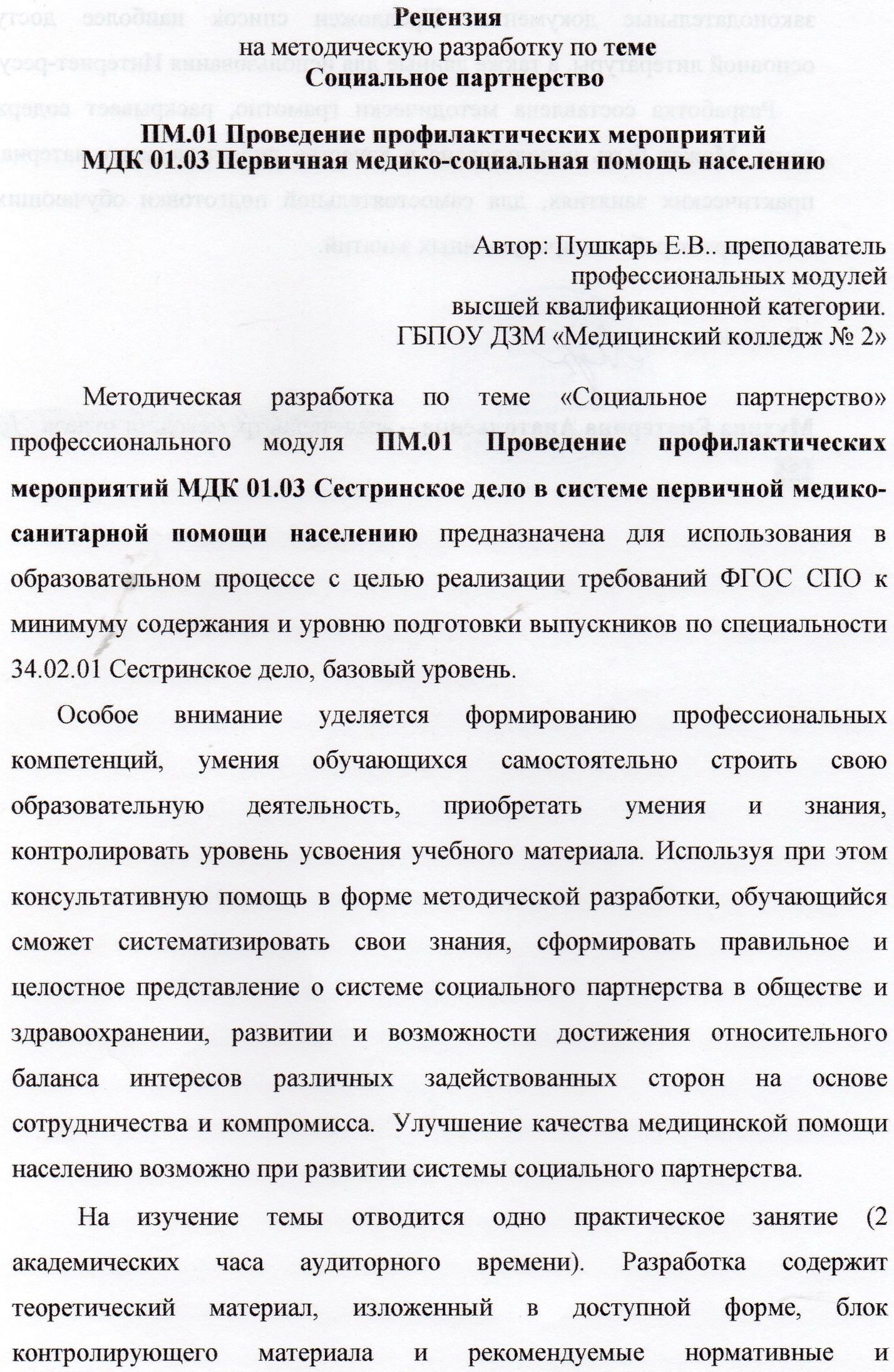 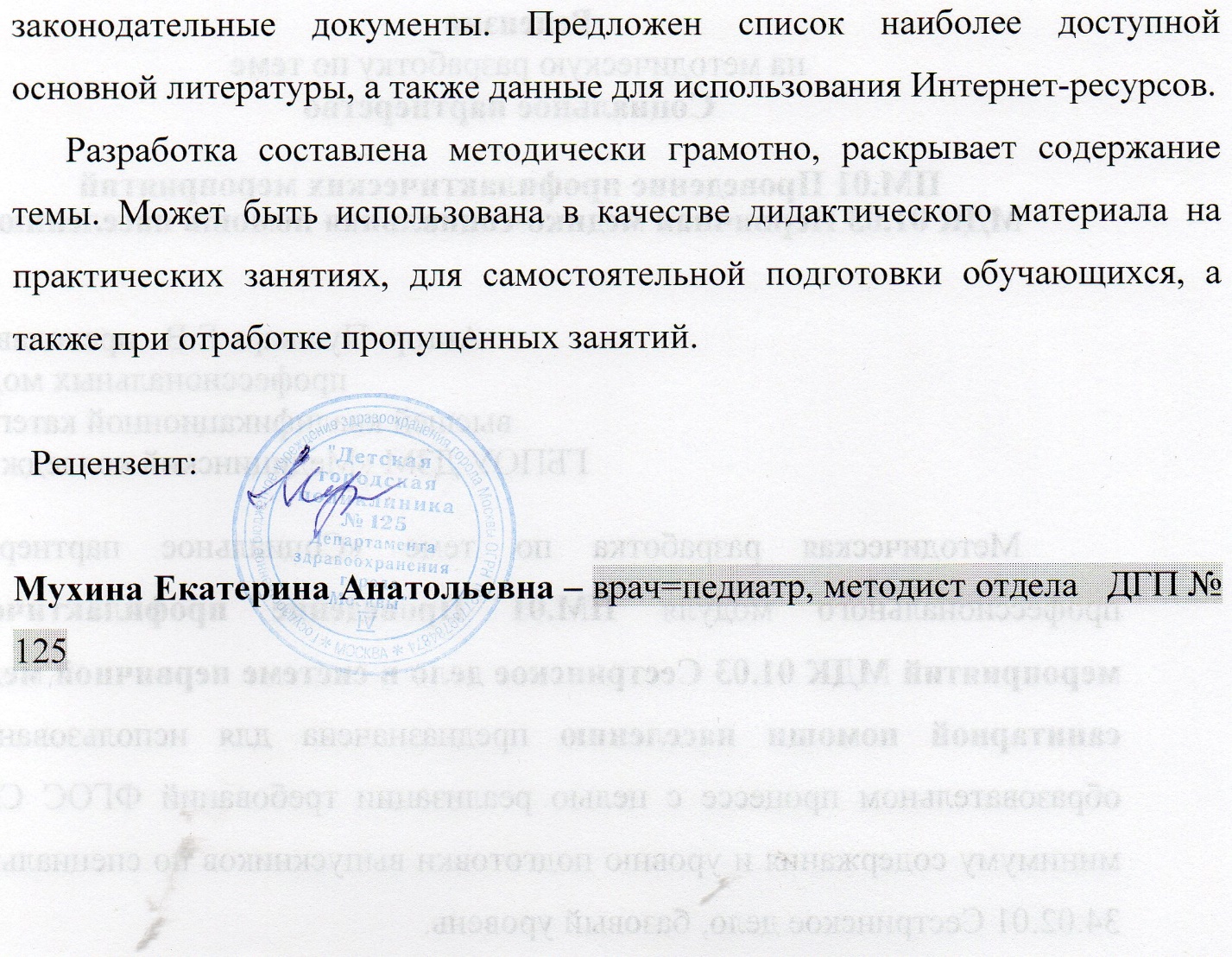 СОДЕРЖАНИЕВВЕДЕНИЕМетодическая разработка по теме Социальное партнерство является вспомогательным пособием для освоения обучающимися одной из самых сложных для запоминания тем в   профессиональном модуле ПМ.01 Проведение профилактических мероприятий МДК 01.03 Сестринское дело в системе первичной медико-санитарной помощи населению. На изучение и освоение обучающимися данной темы в учебном плане отводится 2 часа практических занятий. Из них, распределение студенческого труда следующее: 30 мин на изучение теоретического блока и 60 мин на обсуждение темы по вопросам и самостоятельное закрепление контролирующими материалами. Разработка призвана в помощь студенту и преподавателю при изучении нормативных документов и глобальных понятий в системе общечеловеческих и профессиональных взаимосвязей и сотрудничества. Может быть использована, не только в ходе учебных занятий, но и во внеаудиторной самоподготовке к занятиям.   Содержит теоретический блок и разноплановый и разноуровневый материал для самоконтроля и закрепления изученного материала (тесты, немые графы, задания). Способствует развитию у студентов интереса к профессии вне рамок образовательной программы, проявлению склонности к самостоятельному поиску дополнительной информации в работе со справочной, научно-популярной литературой, Интернете и др.Цели изучения темыПосле изучения темы обучающийся должен иметь представление о социальном партнерстве, целях социального партнерства, условиях его развития и реализации, организациях, осуществляющих данный вид сотрудничества. Кроме того, при изучении темы должны формироваться у обучающихся профессиональные компетенции:ПК 1.1.  Проводить мероприятия по сохранению и укреплению                здоровья населения, пациента и его окружения.ПК 1.2. Проводить санитарно-гигиеническое воспитание населения.           и общих компетенций:Способствовать более эффективному усвоению знаний и умений согласно требованиям федерального стандарта по специальности СД:уметь:–  обучать население принципам здорового образа жизни–  проводить и осуществлять оздоровительные и профилактические       мероприятиязнать:–  современные представления о здоровье в разные возрастные периоды,       возможные факторы, влияющие на здоровье, направления сестринской     деятельности по сохранению здоровья; 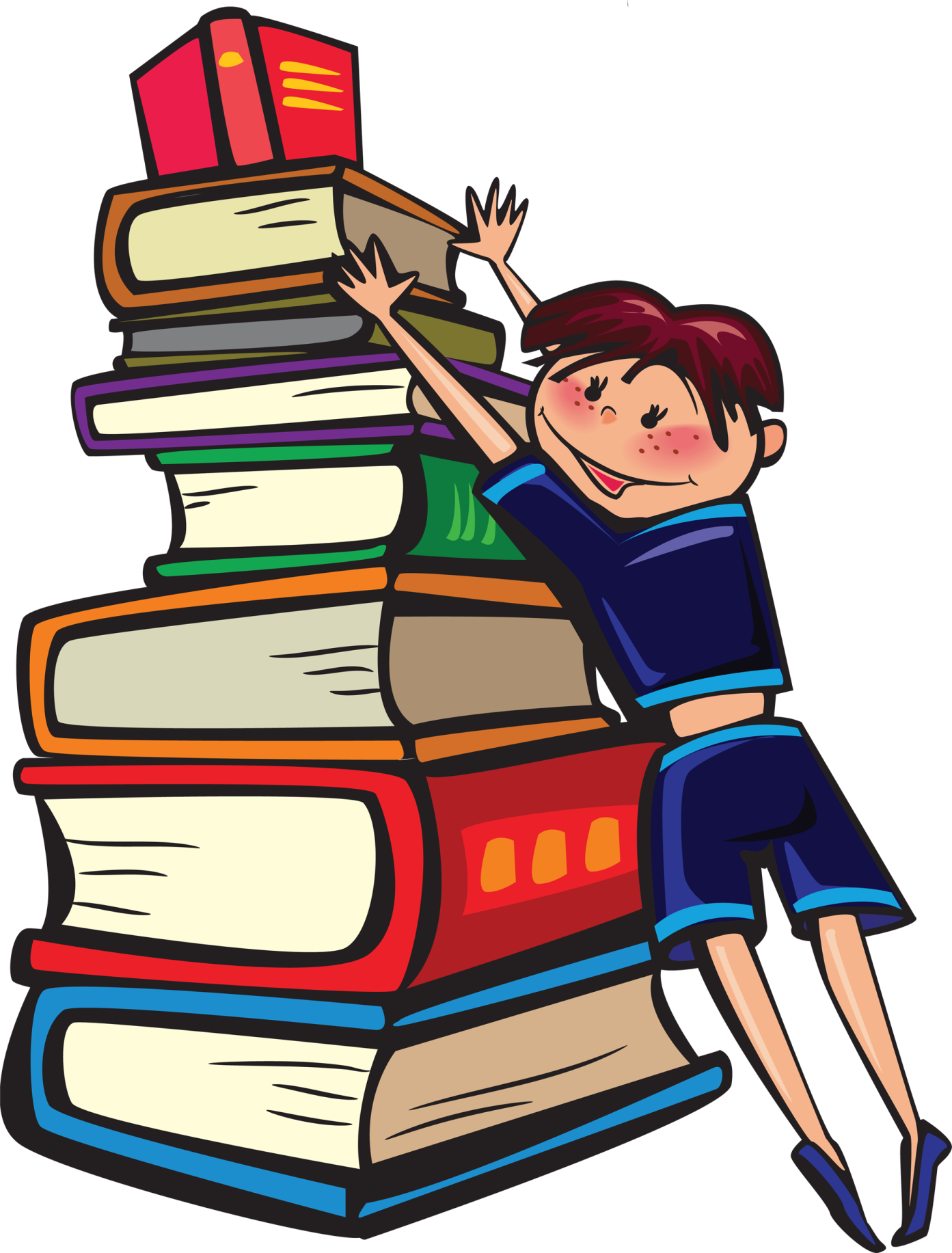 ТЕОРЕТИЧЕСКИЙ БЛОКПонятие о системе социального партнерства   	Партнерство – система взаимоотношений между партнерами, соучастниками в какой-либо совместной деятельности.   	Социальное партнерство в широком смысле означает современную форму взаимодействия общегосударственных интересов в сфере труда, интересов бизнеса и интересов наемных работников с целью обеспечения социального мира в обществе на основе согласования интересов участников и равном сотрудничестве.   	Цель социального партнерства – в стремлении участников достичь общего блага в обществе через повышение производительности труда, развитие научно-технического прогресса, увеличение валового национального продукта, повышение уровня жизни.   Механизм достижения цели – объединение усилий, знаний и ресурсов (человеческих, административных, финансовых) партнеров для решения задач, выполнение которых невозможно силами одной организации, отрасли, региона. Субъекты социально-партнерских отношений – участники данных отношений, наделенные правами и обязанностями; это представители государства, работодателей, наемных работников.
      Объект социального партнерства – основные мероприятия по стабилизации существующего порядка или проведению в жизнь намеченных преобразований, исходя из оценок уровня жизни и характеристических показателей.       При этом социальное партнерство способствует формированию гражданского общества, развитию экономической демократии, обеспечению социальной стабильности, социально-экономической безопасности и социальной справедливости.      Основной способ осуществления социального партнерства – социальный диалог, в который вступают стороны с целью достижения соглашения по вопросам, представляющим взаимный интерес на договорной основе. Социальный диалог – процесс определения и сближения позиций, достижения общих договоренностей и принятие согласованных решений сторонами, которые представляют интересы работников, работодателей и органов исполнительной власти и местного самоуправления.   Привлечение к сотрудничеству в области укрепления здоровья и усиления профилактики заболеваний.   Общественное назначение социального партнерства заключается в практическом воплощении согласованной социально ориентированной политики.   Укрепление здоровья населения и профилактика заболеваний отвечают интересам всех трех участников трудового процесса, ибо высокий уровень общественного здоровья – это:- гарант государственной безопасности;- ресурс экономического роста страны и благосостояния ее населения;- основа для роста физического, социального, психологического, духовного благополучия.   Уровень общественного здоровья в большей степени определяется здоровым образом жизни, состоянием окружающей среды, условиями проживания и трудовой деятельности, уровнем дохода и образования, уровнем качества жизни. Для эффективного решения задач укрепления здоровья населения и профилактики заболеваний необходима концентрация сил:- Министерств и ведомств (систем здравоохранения и образования, фармацевтической и пищевой промышленности, Министерства природных ресурсов и экологии РФ, Министерства спота, туризма и молодежной политики РФ, Федеральной службы РФ по контролю за оборотом наркотиков (ФСКН) и многих других);- государственных и негосударственных организаций различных видов экономической деятельности (например, предприятий и организаций, работникам которых проводятся различные виды профилактических и диспансерных, оздоровительных мероприятий, либо учебных заведений, с учащимися которых проводятся образовательные занятия по ведению здорового образа жизни ит.д.);- общественных организаций (например, профсоюзных организаций, организаций по борьбе с употреблением наркотических и психотропных веществ, обществ анонимных алкоголиков ит.д.).       Термин «межсекторальное сотрудничество» означает совместную деятельность нескольких секторов, например, сектора здравоохранения, сектора образования и экологического сектора. Сотрудничество обеспечивает более эффективные меры по укреплению здоровья по сравнению с усилиями, предпринимаемыми секторами по отдельности. Межсекторальное сотрудничество означает участие не только властных структур, но и широкой общественности.   Межсекторальная успешность решения проблемы приверженности здоровому образу жизни и профилактики заболеваний складывается из двух основных направлений работы.- Создание условий, способствующих здоровому образу жизни и профилактике заболеваний, например,* Министерство здравоохранения РФ ответственно за вакцинацию против известных заболеваний;* Министерство спорта, туризма и молодежной политики РФ обеспечивает строительство и доступность спортивных объектов;* Федеральная служба РФ по контролю за оборотом наркотиков реализует борьбу против незаконного распространения наркотических средств;* Министерство регионального развития РФ обеспечивает равные экономические и другие условия жизни граждан в разных частях страны;* Министерство связи и массовых коммуникаций РФ отвечает за запрет рекламы табачных изделий по телевидению и ограничение рекламы пива.- Формирование у граждан РФ понимания необходимости изменить образ жизни на здоровый, создание мотивации на здоровье сберегающее поведение, формирование навыков здорового образа жизни. В рамках этой деятельности, например,* Министерство связи массовых коммуникаций РФ реализует социально значимые рекламные проекты о позитивном отношении к спорту;* Министерство образования и науки РФ разрабатывает образовательные программы по формированию здорового образа жизни.   Для реализации программ межсекторального сотрудничества на государственном уровне Президентом РФ, Правительством РФ и Федеральным собранием РФ определены основные приоритеты государственной политики в области охраны здоровья граждан. В статье 4 Федерального Закона от 21.11.2011 г. №323- ФЗ «Об основах охраны здоровья граждан в Российской Федерации» закреплены девять принципов охраны здоровья, которые детально регламентируются отдельными статьями данного закона.Соблюдение прав граждан в сфере охраны здоровья и обеспечение связанных с этими правами государственных гарантий.Приоритет интересов пациента при оказании медицинской помощи.Приоритет охраны здоровья детей.Социальная защищенность граждан в случае утраты здоровья.Ответственность органов государственной власти и органов местного самоуправления, должностных лиц организаций за обеспечение прав граждан в сфере охраны здоровья.Доступность и качество медицинской помощи.Недопустимость отказа в оказании медицинской помощи.Приоритет профилактики в сфере охраны здоровья.Соблюдение врачебной тайны.В соответствие с вышеперечисленными приоритетами разрабатываются конкретные, ориентированные на результат направления деятельности соответствующих органов государственной власти, при необходимости определяется ключевое министерство или ведомство, ответственное за реализацию проекта. Сходные программы формируются в субъектах и муниципальных образованиях РФ с учетом региональной специфики.   На федеральном уровне создается нормативная и методическая база для профилактики заболеваний и формирования здорового образа жизни, интегрируется опыт работы различных министерств и ведомств, обобщаются научные разработки по проблеме, учитывается мировой опыт, закладываются экономические основы профилактической деятельности.   Межсекторальное сотрудничество в области формирования здорового образа жизни и профилактики заболеваний осуществляется по следующим основным направлениям.- Нормотворческая деятельность. Она заключается в разработке новых нормативных актов, внесении дополнений и изменений в существующие правовые документы.- Научно-практическая деятельность. Ведется научно-исследовательскими организациями, подведомственными Минздраву РФ и Российской академии наук. Проводится мониторинг состояния здоровья населения РФ, анализ факторов риска, делается прогноз развития системы здравоохранения РФ. Результаты фундаментальных или прикладных исследований последовательно внедряются в повседневную практику работы системы здравоохранения. - Организационно-экономическая деятельность. Финансирование научных исследований, маркетологические исследования рынка профилактических и реабилитационных услуг, профилактических мероприятий и т.д.-  Образовательная деятельность состоит в подготовке медицинских и немедицинских кадров, способных вести программы формирования здорового образа жизни и профилактики заболеваний. Необходимо готовить врачей, медицинских сестер, а также руководителей органов власти различного уровня, преподавателей школ, социальных работников, научных работников. Особое направление деятельности – повышение образовательного уровня населения.- Информационная деятельность – обмен информацией между министерствами и ведомствами, информирование населения о факторах, неблагоприятно сказывающихся на здоровье. Информационная работа с населением ведется прежде всего через средства массовой информации. Целям информационной деятельности также служит Интернет-портал  www.takzdorovo.ru Минздрав РФ ведет межсекторальное сотрудничество по следующим основным направлениям:  	 Межсекторальное сотрудничество эффективно и по отдельным проблемам профилактики заболеваний -  гиподинамии, курения, лишнего веса. В этом сотрудничестве важная роль отводится общественным организациям. Так, Всероссийская ассоциация «Здоровые города, районы и поселки» разработала проект «Здоровые города без табака».  Деятельность ассоциации направлена на формирование новых подходов к охране и улучшению общественного здоровья, повышению уровня благополучия населения к сокращению неравенства в доступе к современным здоровье сберегающим технологиям.  Ассоциация «Здоровые города, районы и поселки» объединяет 30 муниципальных образований из 7 федеральных округов страны (май 2014 г.) Количество жителей, проживающих в городах – членах Ассоциации, достигло 14 млн. человек.   Механизм создания социального партнерства представляется встречным движением при согласовании целей и координации действий.         Основные шаги по созданию социального партнерства:КОНТРОЛИРУЮЩИЙ БЛОК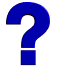 Закончите определение:   Цель социального партнерства – в стремлении участников достичь ……………………………………………………………………………………………………………………………………………………………………………………………………………………………………………………………………………………………………………………………………………………………...Задание 1.Определите группу социального партнерства для профилактики табакокурения в подростковой среде.Задание 2.Определите группу социального партнерства для профилактики сердечно-сосудистых заболеваний. Задание 3.Определите группу социального партнерства для профилактики ВИЧ-инфекции среди населения.                                            ТЕСТОВЫЕ ЗАДАНИЯВыберете один правильный ответ  1. К ОСНОВНЫМ ПРИНЦИПАМ СОЦИАЛЬНОГО ПАРТНЕРСТВА ОТНОСИТСЯ ВСЕ, КРОМЕ:следование нормам законодательства;полномочность и равноправие представителей сторон в свободе выбора и обсуждения вопросов, входящих в состав содержания соглашений;принуждение сторон в принятии и несении обязательств и ответственности;регулярность контроля и ответственность за выполнение обязательств.  2.  СУБЪЕКТАМИ СОЦИАЛЬНО-ПАРТНЕРСКИХ ОТНОШЕНИЙ НЕ ЯВЛЯЮТСЯ представители государства,работодатели, наемные работники члены одной семьи3. ОСНОВНЫЕ ПРИНЦИПЫ, НА КОТОРЫХ БАЗИРУЕТСЯ СОЦИАЛЬНЫЙ ДИАЛОГ ВСЕ, КРОМЕ: законности; независимости и равноправия сторон;обязательности рассмотрения предложений сторон;приоритета для одной из сторон4. В ПОНЯТИЕ СОЦИАЛЬНЫЙ ДИАЛОГ ВХОДИТ:процесс определения и сближения позиций, затяжной конфликтдостижение общих договоренностейпринятие согласованных решений сторонами, УРОВЕНЬ ОБЩЕСТВЕННОГО ЗДОРОВЬЯ В БОЛЬШЕЙ СТЕПЕНИ ОПРЕДЕЛЯЕТСЯ: здоровым образом жизни, состоянием окружающей среды, условиями проживания и трудовой деятельности,  низким уровнем качества жизниДЕВЯТЬ ПРИНЦИПОВ ОХРАНЫ ЗДОРОВЬЯ ЗАКРЕПЛЕНЫ В   ДОКУМЕНТЕ: Конституция РФФедеральный Закон от 21.11.2011 г. №323- ФЗ «Об основах охраны здоровья граждан в Российской Федерации» Приказ Минздравсоцразвития от 24.03.2015г. «Об утверждении Национального календаря профилактических прививок»МЕЖСЕКТОРАЛЬНОЕ СОТРУДНИЧЕСТВО В ОБЛАСТИ ФОРМИРОВАНИЯ ЗДОРОВОГО ОБРАЗА ЖИЗНИ И ПРОФИЛАКТИКИ ЗАБОЛЕВАНИЙ ОСУЩЕСТВЛЯЕТСЯ ПО СЛЕДУЮЩИМ ОСНОВНЫМ НАПРАВЛЕНИЯМ:Нормотворческая деятельность.  Научно-практическая деятельность.  Организационно-экономическая деятельность Коммерческая деятельностьОБРАЗОВАТЕЛЬНАЯ ДЕЯТЕЛЬНОСТЬ СОСТОИТ:в подготовке медицинских и немедицинских кадров, способных вести программы формирования здорового образа жизни и профилактики заболеванийподготовке преподавателей школ, социальных работников, научных работников. в повышении образовательного уровня населенияв строительстве общественных центров.            Заполните в таблице пустые графыЭТАЛОНЫ ОТВЕТОВЗакончите определениеЦель социального партнерства – в стремлении участников достичь общего блага в обществе через повышение производительности труда, развитие научно-технического прогресса, увеличение валового национального продукта, повышение уровня жизни Ответ на задание 1.Группу социального партнерства для профилактики табакокурения в подростковой среде составляют представители ведомств:Министерство здравоохранения РФ Министерство спорта, туризма и молодежной политики РФ Министерство связи и массовых коммуникаций РФ отвечает за запрет рекламы табачных изделий по телевидению и ограничение рекламы пива.Министерство связи массовых коммуникаций РФ реализует социально значимые рекламные проекты о позитивном отношении к спорту (Формирование у граждан РФ понимания необходимости изменить образ жизни на здоровый, создание мотивации на здоровье сберегающее поведение, формирование навыков здорового образа жизни.)Министерство образования и науки РФ разрабатывает образовательные программы по формированию здорового образа жизниЭталоны к тестамИСПОЛЬЗОВАННЫЕ ИСТОЧНИКИ И ЛИТЕРАТУРАОсновы законодательства Российской Федерации об охране здоровья           граждан от 22 июля 1993 г. N 5487-1 (с изменениями и дополнениями).Приказ Министерства здравоохранения и социального развития Российской Федерации № 597н от 19.08.2009 «Об организации деятельности центров здоровья по формированию здорового образа жизни у граждан Российской Федерации, включая сокращение потребления алкоголя и табака».Федеральный закон от 21 ноября 2011 г. № 323-ФЗ «Об основах охраны здоровья граждан в Российской Федерации».Двойников С.И., Тарасова Ю.А., Фомушкина И.А. ,Костюкова Э.О. Проведение профилактических мероприятий.- М.: ГЭОТАР-Медиа,2015. -436 с.Руководство по первичной медико-санитарной помощи/ Под ред. И.Н.                 Денисова, А.А. Баранова – М., ГЭОТАР-Медиа, 2014.Руководство по медицинской профилактике  / Под ред. Р.Г. Оганова –           М. ГЭОТАР-Медиа, 2015.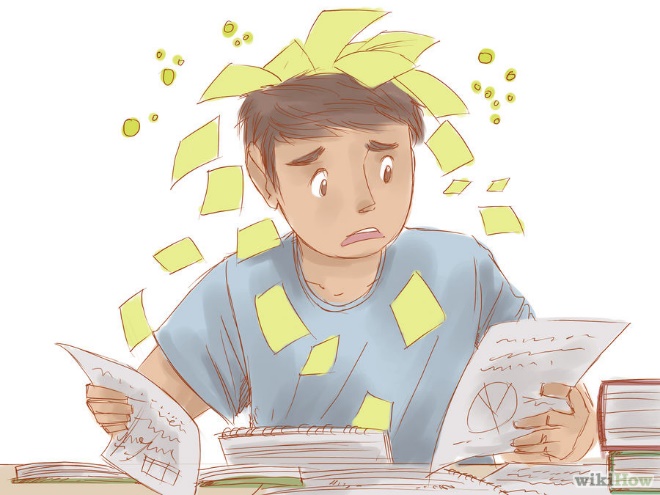 Введение……………………………………………………Стр. 8Теоретический блок ………………………………………Стр. 10Контролирующий блок……………………………………Стр. 18Использованные источники и литература……………….Стр. 24ОК 1.Понимать сущность и социальную значимость своей будущей профессии, проявлять к ней устойчивый интерес ОК 6.Работать в коллективе и в команде, эффективно общаться с коллегами, руководством, потребителямиМежсекторальное сотрудничество в области формирования здорового образа жизни и профилактики заболеваний осуществляется по следующим основным направлениям: Межсекторальное сотрудничество в области формирования здорового образа жизни и профилактики заболеваний осуществляется по следующим основным направлениям: разработка новых нормативных актов, внесение дополнений и изменений в существующие правовые документы.Информационная деятельность подготовка медицинских и немедицинских кадров, способных вести программы формирования здорового образа жизни и профилактики заболеваний. Необходимо готовить врачей, медицинских сестер, а также руководителей органов власти различного уровня, преподавателей школ, социальных работников, научных работников. Особое направление деятельности – повышение образовательного уровня населения.Организационно-экономическая деятельность. Ведется научно-исследовательскими организациями, подведомственными Минздраву РФ и Российской академии наук. Проводится мониторинг состояния здоровья населения РФ, анализ факторов риска, делается прогноз развития системы здравоохранения РФ. Результаты фундаментальных или прикладных исследований последовательно внедряются в повседневную практику работы системы здравоохранения.1324344254627484